111年三年級暑假作業說明：        作業項目        備註國語數學練習卷(共9張)期末任務→國、數白卷解答：請到班網〔檔案下載區〕https://www.trps.cyc.edu.tw/modules/tad_web/files.php?WebID=308月22日交回二.閱讀心得寫作一篇(400字稿紙一張)(最多只能剩2行)   可參考閱讀報告心得寫作教學：https://www.youtube.com/watch?v=zUA8O91Iz10【寫作格式】：書名：作者：           譯者：(沒有就不用寫)出版社：內容大意：心得感想：8月22日交回三.閱讀理解測驗共七篇8月22日交回四.閱讀課外書10本(每本100頁以上)_寫在閱讀記錄單上8月22日交回五.向日葵成長小書(附A3白紙1張〔1張備用〕、向日葵種子一包)小書折法請參考影片https://www.youtube.com/watch?v=RrB5reKCd80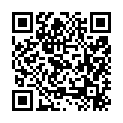 2.【向日葵成長小書】說明:(1)請將向日葵種子種在土裡，並觀察向日葵的成長變化。(2)請畫下向日葵的五個成長階段，包含:1種子、2發芽、3長出三片葉子、4有花苞、5盛開。(3)每個階段請至少用50個字，寫下你對它說的話及心情。範例：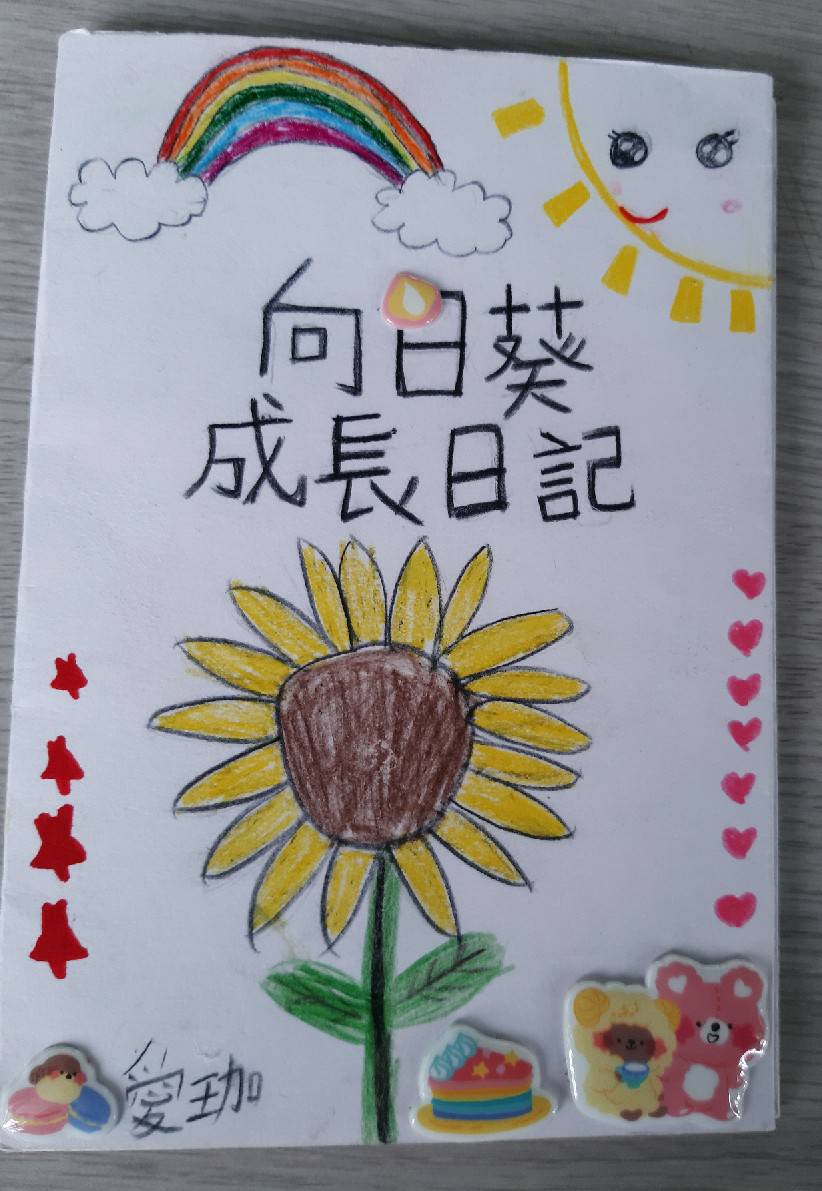 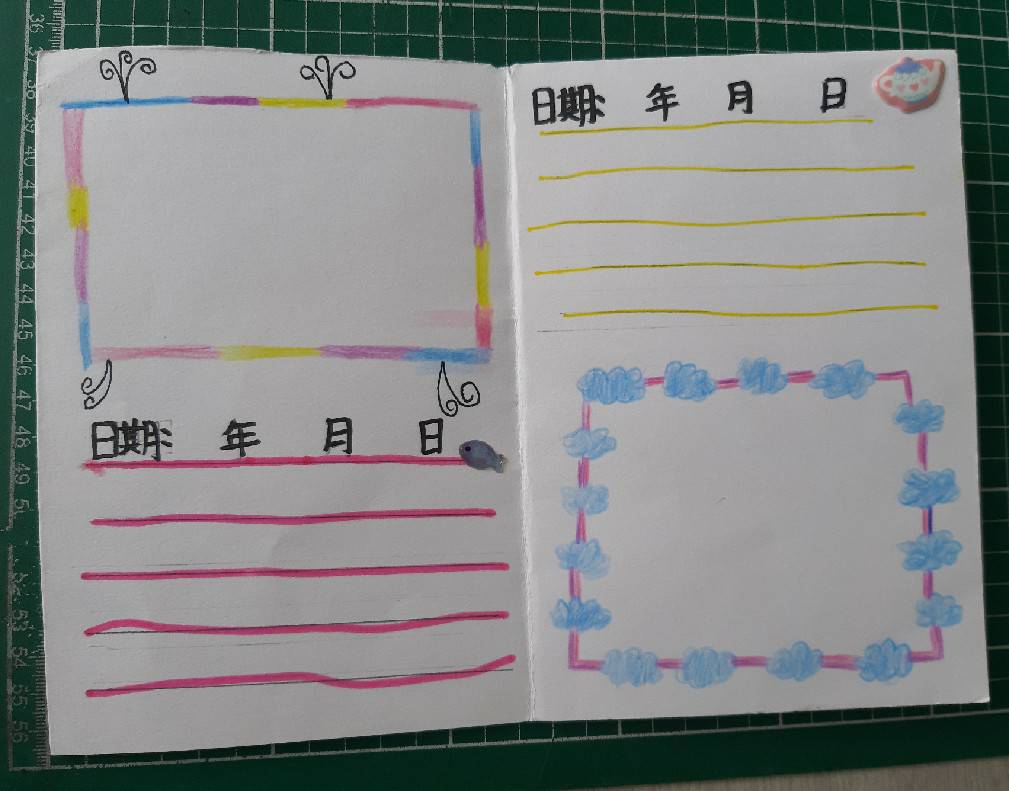 8月22日交回六.父親節卡片+贈送給父親的親子合照(附圖畫紙一張)。卡片製作參考影片：https://www.youtube.com/watch?v=vMp22xtUIwY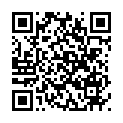 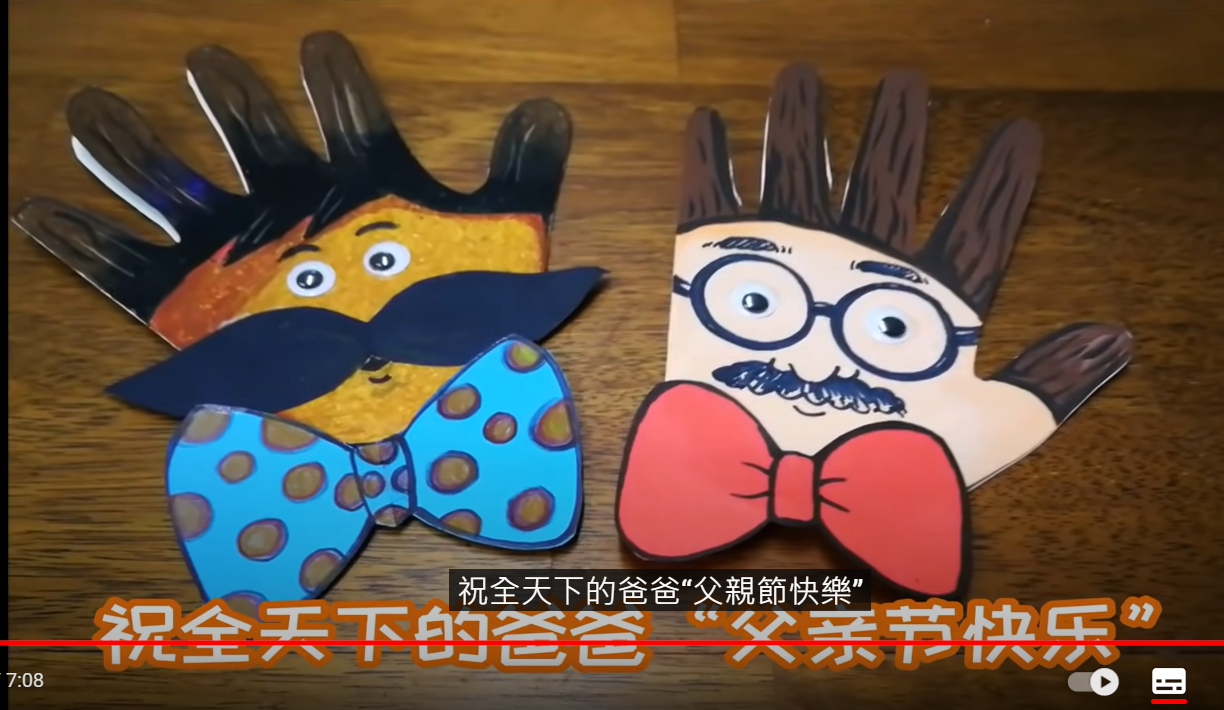 8/10前拍照傳line給老師七.我的創意拼盤(水果、點心、菜餚等)參考綜合課本第68.71頁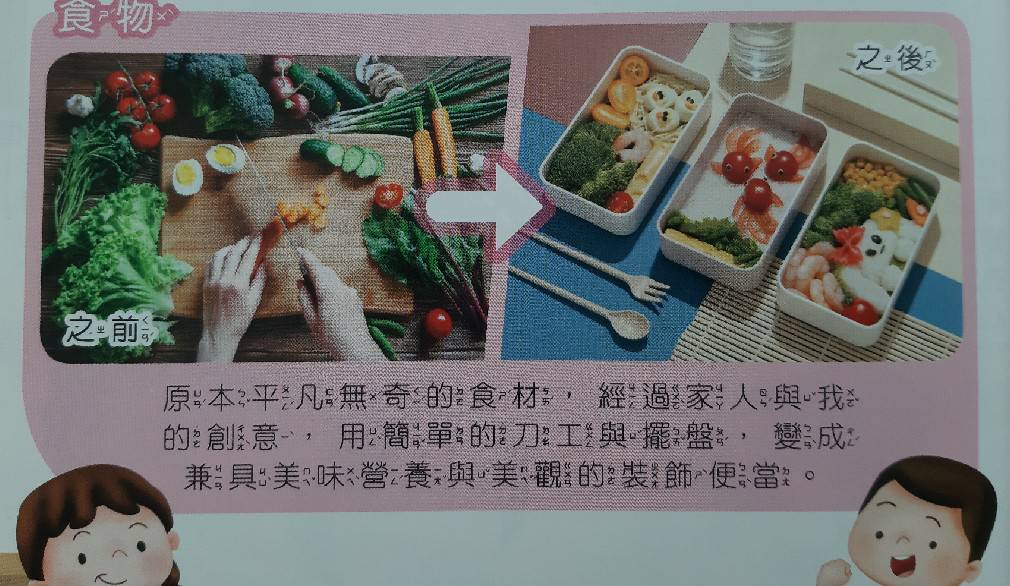 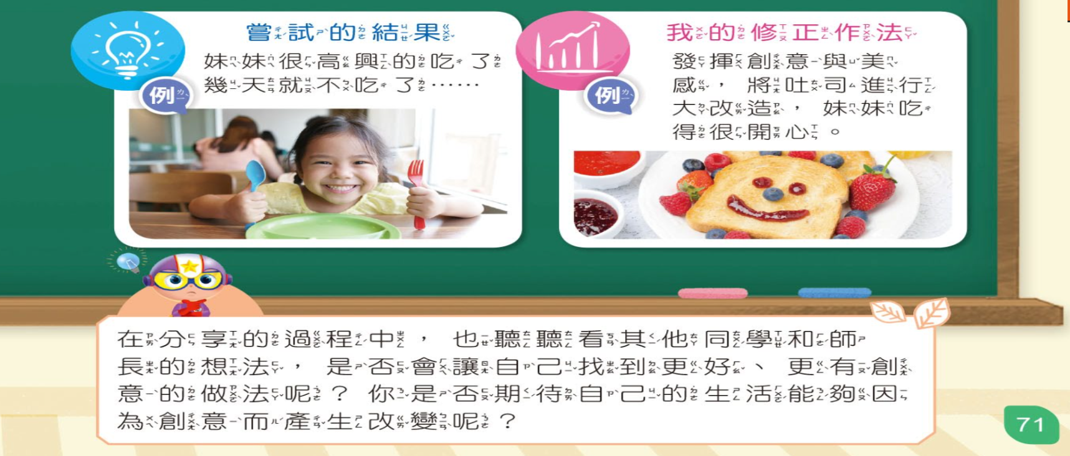 8/22前拍照傳line給老師8.我的創意機器人(請認真做，校慶要展覽的)☆請試式看，製作一個不靠電力能移動的機器人。將動力車上頭，利用各式生活小物，改造成機器人。https://www.youtube.com/watch?v=ghVubHZgdQU範例：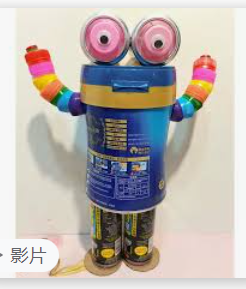 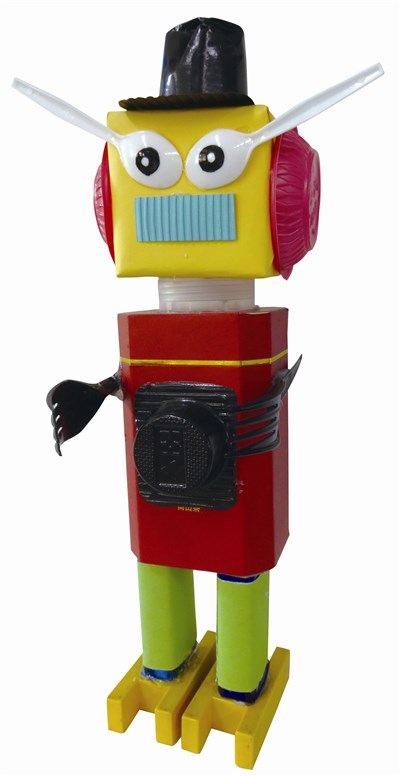 8月22日交回9.健康好young，不毒特學習單8月22日交回10.暑假健康生活檢核表(七八月)開學日交回11.口腔檢查通知單開學日交回